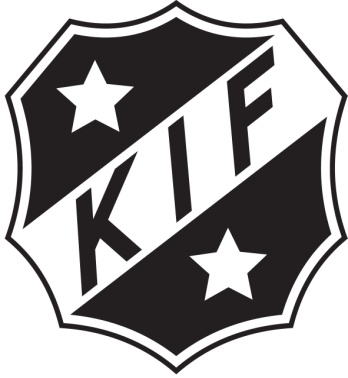    Inbjudan till NYA Sparbanken Syd Damturnering i Köpingebro inomhus, 2017.För 43: e året i följd inbjuder vi härmed alla damlag till Sydöstra Skånes klassiska mästerskapsturnering. Men i år gör vi om den lite så det bara kommer vara en helg. Cupen är sanktionerad av Skånes fotbollsförbund.I vår damturnering har ni chans att möta lag och spelare från Allsvenskan till nystartade föreningar. Historiskt sett deltar föreningar från Allsvenskan till division 4. Spelplats och speldagar. Köpingebro sporthall, en mil öster om Ystad.    Lördag den 21 januari, 2017 – Gruppspel.Söndag den 22 januari, 2017 – A- och B-slutspel med inledande gruppspel, därefter finalspel.Antal lag.  Max 12 lag totalt och max ett lag per förening. (Man kan sätta upp ett andra lag som reserv.)Anmälan.  Anmälan görs via mejl till kif@ystad.nu senast den 15 december. Ange föreningsnamn, antal lag, kontaktperson, mobil och mejladress. Anmälan är giltig först när startavgiften är inkommen på bankgiro 804 – 7946. Kostnad 1 100 kronor/lag. Ange er förening samt Damcupen. Tänk på att cupen inte tar så många lag 2017 – så anmäl er i tid.Spelregler. Futsal enligt SkFF regler. Två domare till samtliga matcher. Handbollsplan med handbollsmål. Spelform. Lör: Tre grupper med fyra lag i vardera gruppen. Ettan och tvåan till A-slutspel. Trean och fyran till B-slutspel.Sön:  Återkommer vi med.Antal spelare. Nio spelare får delta i varje match. Dock får ett obegränsat antal spelare användas under turneringens gång. Speltid. 1x15 minuterServering. Kiosk med sittplatser i matsal i direkt anslutning till sporthallen. Korv, smörgåsar, toast, choklad, dryck, kaffe, kaka, frukt och annat gott finns att köpa.Mat: Till slutspelen på sön går det att förbeställa lunch. För endast 50 kronor per portion erbjuder vi alla spelare och ledare att inta lunch. I priset ingår varm mat, sallad, bröd och måltidsdryck. Beställning av mat görs senast den 15 januari till kif@ystad.nuMassor av fina priser.Prisbord A-slutspelVinnare av A-slutspelet tilldelas …5 000 kr till föreningenVandringspokalFörstaprispokalTolv Hood tröjor skänka av Bareko Sport, Ystad. Värde 600 kr styck.Tolv T-shirtar ”Vinnare KIF Damcup”. Värde 150 kr styck.Var sin ros Andrapristagarna i A-slutspelet tilldelas …2 500 kr till föreningenAndraprispokalTolv Träningströjor skänka av Bareko Sport, Ystad. Värde 300 kr styck.Var sin ros Tredjepristagarna i A-slutspelet tilldelas …1 000 kr till föreningenTredjeprispokalTolv enskilda priser. Värde 300 kr styck.Var sin ros Prisbord B-slutspelVinnare av B-slutspelet tilldelas …Gratis anmälan till 2018 år turnering. Förstaprispokal B-slutspelTolv enskilda priser Var sin ros Andrapristagarna i B-slutspelet tilldelas …Var sin ros Förutom ovanstående prisbord ger vi även priser till …Matchens lirare i A-slutspelets final tilldelas ett enskilt prisMatchens lirare i B-slutspelets final tilldelas ett enskilt prisÅrets skyttedrottning & årets unga talang tilldelas ett enskilt prisLotterier. Vi anordnar lotterier med fina priser. Vinstnumren dras av Ystads kommuns lotteriansvarig. Entré. Spelare hänvisas att gå via omklädningsrummen. Entréavgift: 40 kronor från och med 16 år. 3-16 år 10 kronor. Vänligen ta inte upp väskor med ytterkläder till läktaren. Hallen är ofta fylld, och den betalande publiken måste först och främst få sittplats. Lämna dock inget av värde i omklädningsrummen. Vi kommer även i år att ha väskinlämning. Vänligen respektera rökförbudet på hela skolans område.Hemsida. Hemsida: http://www.laget.se/KIFdamcup/Köpingebro IF: s Damturnering har en egen hemsida där du hittar det mesta. Speltider, lottning och resultat med tabeller kommer att finnas tillgänglig på vår hemsida och uppdateras kontinuerligt med referat och resultat. Inbjudan, Tävlingsföreskrifter och matchrapport kan laddas ner. Matchrapporten är gjord för alla matcher.KontaktuppgifterTävlingsansvarig: Anna-Lena Andersson, 0709-653671, annalena.andersson@telia.comHemsida: http://www.laget.se/KIFdamcup/Telefon idrottsplats. 0411-550196, samt mail kif@ystad.nuKöpingebro IF: s Damsektion hälsar alla välkomna att anmäla sig till årets trevligaste inomhusturnering för damseniorer.Välkomna! Köpingebro IF, Damsektionen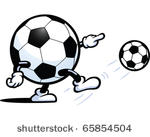 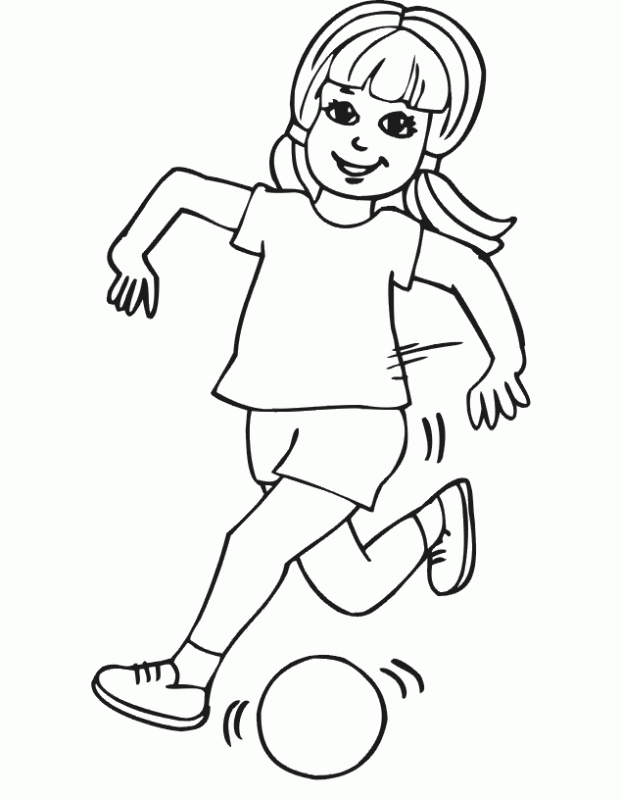 Tidigare segrare.Tidigare Matchens lirare.Utsedd spelare erhåller en armlänk i 925 sterling silverUtsedd spelare erhåller en pokalUtsedd spelare erhåller ett presentkortVarmt välkomna till Köpingebro IF:s Damturnering 2017!1975Uppgifter saknas1989Skillinge IF2003Kristianstad/Wä1976Uppgifter saknas1990Skillinge IF2004Kristianstad/Wä 1977Charlo1991IK Pandora2005Hammenhög IF1978Charlo1992Skillinge IF2006Kristianstads DFF1979Hammenhög1993Skillinge IF2007Sjöbo IF1980Charlo1994Hammenhög IF2008Kristianstads DFF1981Charlo1995Malmö FF2009Kristianstads DFF1982Hammenhög IF1996Hammenhög IF2010Sjöbo IF1983Brösarp1997Wä2011Husie IF1984Charlo1998Skillinge IF2012Sjöbo IF1985Charlo1999Wä2013Vittsjö GIK1986Charlo2000Kristianstad/Wä2014Vittsjö GIK1987Janstorp2001Hammenhögs IF2015Glimåkra IF1988Hammenhög2002Kristianstad/Wä2016Hammenhögs IFÅrNamnFörening2006Sandra WalldénKristianstads DFF2007Anna KnutssonSjöbo IF2008Angelique SandbergKristianstads DFF2009Sofie JönssonSjöbo IF2010Josefine AnderssonSjöbo IF2011Matilda AnderssonSjöbo IF2012Hanna LarssonKöpingebro IF2013Sofie NilsenVittsjö GIK2014Emma SjödahlVittsjö GIK2015 A-slutspelNelly PerssonGlimåkra IF2015 B-slutspelFelicia PeterssonKöpingebro IF2016 A-slutspelJulia MellbergHammenhögs IF2016 B-slutspelCamilla NeptuneJanstorps AIF